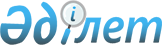 О приватизации государственных пакетов акций некоторых региональных электросетевых компанийПостановление Правительства Республики Казахстан от 10 июня 2004 года N 640

      Правительство Республики Казахстан постановляет: 

      1. Комитету государственного имущества и приватизации Министерства финансов Республики Казахстан в установленном законодательством порядке:       

      1) осуществить продажу государственных пакетов акций акционерных обществ "Талдыкорганская акционерная транспортно-электросетевая компания" в размере 100 (сто) процентов от уставного капитала, "Западно-Казахстанская распределительная электросетевая компания "Уральскэнерго" в размере 100 (сто) процентов от уставного капитала, "Кызылординская распределительная электросетевая компания" в размере 100 (сто) процентов от уставного капитала, "Жезказганская распределительная электросетевая компания" в размере 90 (девяносто) процентов от уставного капитала на коммерческом тендере с условиями обеспечения стабильной работы акционерных обществ и создания энергоснабжающих организаций на правах дочерних юридически самостоятельных предприятий с передачей им функций по электроснабжению в условиях постепенной передачи этих функций в конкурентную среду; 

      2) принять иные меры, вытекающие из настоящего постановления. 

       Сноска. Пункт 1 с изменениями, внесенными постановлением Правительства РК от 21 сентября 2007 г. N  822 . 

      2. Контроль за исполнением настоящего постановления возложить на Заместителя Премьер-Министра Республики Казахстан Мынбаева С.М. 

      3. Настоящее постановление вступает в силу со дня подписания.       Премьер-Министр 

      Республики Казахстан 
					© 2012. РГП на ПХВ «Институт законодательства и правовой информации Республики Казахстан» Министерства юстиции Республики Казахстан
				